REPUBLIKA E SHQIPËRISËSHPALLJE PËR SPECIALIST TË JASHTËMAgjencia e Sigurimit të Depozitave shpall kërkesën për ”Specialist i Jashtëm pranë Agjencisë së Sigurimit të Depozitave për konceptimin dhe realizimin e designit të produkteve të ASD”.Përmbledhje e shkurtër e punës: Në bashkëpunim të ngushtë me Sektorin e Marrëdhënieve me Publikun të jepet ekspertiza e duhur dhe e nevojshme mbi ideimin dhe dizenjimin në përgatitjen e produkteve të ASD-së, si dhe të kontribuojë në realizimin me sukses të projekteve si më poshtë:Ideimin dhe Designin për Raportin Vjetor të Agjencisë për vitin 2015;Ideimin dhe designin për fletëpalosjet promocionale të Agjencisë;Konceptimin, ideimin dhe realizimin e designit për etiketa të reja informative me logo të ASD –së;Brandimin e eventeve që do të zhvillojë Agjencia gjatë vitit 2015 sipas buxhetit të miratuar, si seminare, trajnime, workshop, etj;Ideimin dhe designin për materiale kancelarike me qëllim promocional;Ideimin dhe designin për brandimin e dhuratave dhe korespondencës protokollare të fundvitit;Kosulencë për përgatitjen e specifikimeve teknike në lidhje me prodhimin e dokumentave dhe materialeve promocionale të dizenjuara.Njohuritë dhe aftësitë dhe eksperienca e kërkuar:Të ketë mbi 5 vjet eksperiencë si profesionit në fushën e design - it.Të ketë eksperiencë pune me sektorin bankar në përgatitjen dhe design –in e materialeve të ngjashme me ato të kërkuara nga Agjencia;Të ketë aplikuar praktika të ngjashme në ente publike ose private vendase dhe ndërkombëtare në Shqipëri;Të ketë aftësi shumë të mira të komunikimit të punës në grup;Të realizojë shërbimin e kërkuar sipas specifikimeve të kërkuara nga Agjencia;Të sygjerojë ideimin dhe paraqitjen vizive pa humbur në të njëjtën kohë anën konceptuale të mesazheve informative të Agjencisë;Të ketë aftësi në përzgjedhjen e elementëve vizualë që do të shërbejnë për të gjitha ilustrimet që janë planifikuar;Të ketë angazhimin për të përballuar mbingarkesë dhe punë me orar të zgjatur;Të ketë aftësitë e duhura për të garantuar shërbime të niveleve të larta;Të garantojë përfundimin e shërbimeve të kërkuara brenda afateve kohore të kërkuara.Kandidatët e interesuar duhet të paraqiten pranë ambjenteve të Agjencisë në datë 09.05.2016 ora 10.00 me dokumentacionin e mëposhtëm:Curriculium VitaeDiplomë të shkollës së lartëDëshmi të ndryshme kualifikimi dhe specializimi, në qoftë se kaPunë të ngjashmeDeklaratë prezantuese ose vlerësim pune nga punëdhënës të mëparshëmFotokopje e ID-së.Testimi përkatës do të zhvillohet në një fazë, nëpërmjet intervistimit të kandidatëve pjesëmarrës.Kandidati i përzgjedhur do të njoftohet me një njoftim të dytë.Punësimi i specialistit të jashtëm në Agjenci do të realizohet nëpërmjet lidhjes së një kontrate pune me kohë të pjesshme në përputhje me kushtet e parashikuara në nenin 14 të Kodit të Punës.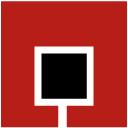 AGJENCIAE SIGURIMITTË DEPOZITAVEAgjencia e Sigurimit të Depozitave 
Rruga e Elbasanit, Nr. 317 
Tiranë/Albaniat: +355 (4) 2362 989/2347 298 
f: +355 (4) 2362 984 
e:  info@dia.org.al 
 ëëë.dia.org.al 